 ZLÍNSKÝ KRAJSKÝ  FOTBALOVÝ  SVAZ 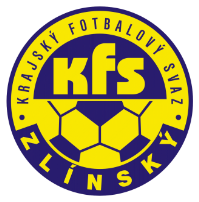 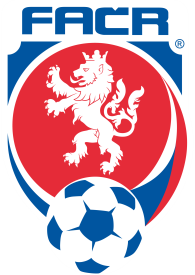 Hradská 854, 760 01 ZLÍN       Tel: 577 019 393Email: lukas@kfszlin.cz  
__________________________________________________________________________Rozhodnutí DK Zl KFS ze dne 19. dubna 2017Zýbal Ondřej- 89090948 – TJ Osvětimany – ZČN na 1 SU od 16.4.2017, poplatek 200,- Kč§46/1 DŘ vyloučen po 2. ŽK Kovalda Lukáš – 92091312 – SK Moravan Kostelec u Hol. – ZČN na 2 SU od 16.4.2017, poplatek 200,- Kč§ 48/1, DŘ HNCH strčení oběma rukama do protihráče v nepřerušené hřeMichut  Pavel – 96091380 – TJ Sokol Hutisko  - ZČN na 1 SU od 16.4.2017, poplatek 200,- Kč§46/1 DŘ vyloučen po 2. ŽK Herník Richard - 99011227 – SFK ELKO Holešov - ZČN na 1 SU od 15.4.2017, poplatek 100,- Kč§43 DŘ zmaření zjevné brankové příležitosti úmyslnou rukouValčík Michal – 87081802 – FC Val. Příkazy - ZČN na 1 SU od 16.4.2017, poplatek 200,- Kč§43 DŘ zmaření zjevné brankové příležitosti podraženímPilka Libor – 87060762 – FC Strání - ZČN na 2 SU od 16.4.2017, poplatek 300,- Kč§ 44/1, DŘ hrubá urážka protihráče v přerušené hřeOplt Marek – 93090398 – FC Morkovice – poplatek 200,- Kč§39/1 DŘ žádosti se vyhovuje, zbytek trestu se mění na 2 SU podm. do 31.10.2017Bilavčík Jakub – 91101205 – FC Vik. Otrokovice – pokuta 1.500,- Kč§ 50/3 + § 20, DŘ umožnění neoprávněného startu hráčeJirák Ivan – 67070534 - FC Vik. Otrokovice – pokuta 1.500,- Kč§ 50/3 + § 20, DŘ umožnění neoprávněného startu hráčeSvozil Vojtěch – 02050932 - FC Vik. Otrokovice – ZČN na 1 SU od 14.4.2017, poplatek 100,- Kč§43 DŘ zmaření zjevné brankové příležitosti podraženímFC Viktoria Otrokovice – 7240411 – pokuta 3.000,- Kč§50/3 DŘ neoprávněné nastoupení Petrů Lukáše ID 01071128 v utkání KP st. žáků Vit. Otrokovice – FC Rožnov p/R.Petrů Lukáš – 01071128 – FC Vikt. Otrokovice §50/1 DŘ neoprávněný start za starší žáky v utkání KP st. žáků Vikt. Otrokovice – Rožnov p/R., kontrola řídícího orgánu po utkání. Hráč se předává DK ŘKMMičkal Karel – 50050017 – FC Rožnov p/R. – důtka, poplatek 100,- Kč§ 30/2b, SŘ neoprávněný vstup na hrací plochu v utkání st. žáků Vik. Otrokovice – Rožnov p/R.TJ Sokol Lípa – 7240231 – pokuta 1.500,- KčRS SPŘ 51/9 Nedohrané utkání Nevšová - Lípa, pokles hráčů pod 7, kontumace utkání, výsledek 8:0 dosažený na hřišti zůstává v platnosti.									Martin Bsonek									předseda DK Zl KFS